Уровень IntermediateMake your project on Father’s Day:My Father What is he like? (appearance& traits of character)His favourite activityHobby (if he has, describe it)Relations (Are you friends? Do you respect him? Why? Does he teach you anything? Do you spend time together? What do you usually do together?)When I become a father…I would like to be… (appearance& traits of character)What will you do for your children?What responsibilities will you have in your family?What would you like to teach your children?Greeting card “Happy Father’s Day”Design (What pictures should be on the cover?)Filling (What wishes should be written?)Present (What present is the most suitable for this day?)Activity (How to congratulate?)Present your project to the class!Good luck!List of characteristicsUse these pictures to illustrate your projects:AppearanceTraits of charactereyes (big, bright, green, blue)hair (dark, fair, long, short, curly, wavy, bald)strongathleticsportystoutthintallnot tallhandsomefriendlykindsmartintelligentfunnyseriousbraveenergetichelpfulreliablesharinglovingcreativehard-working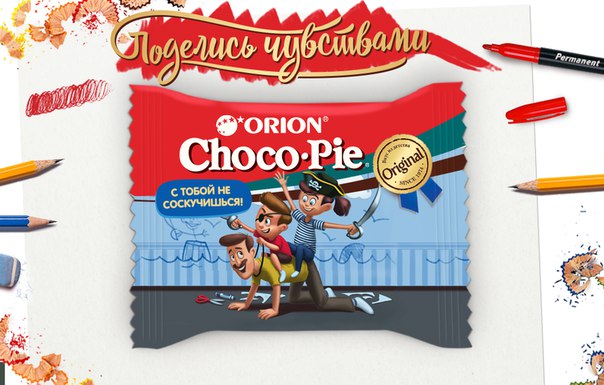 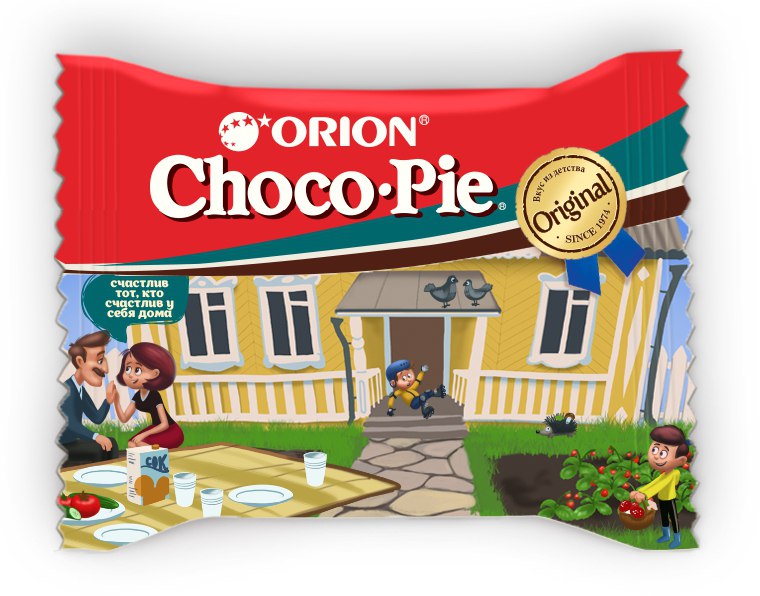 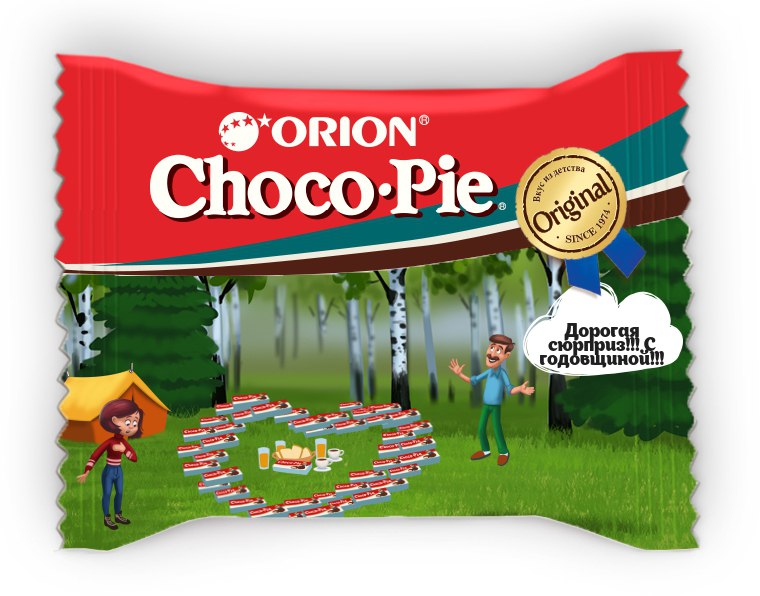 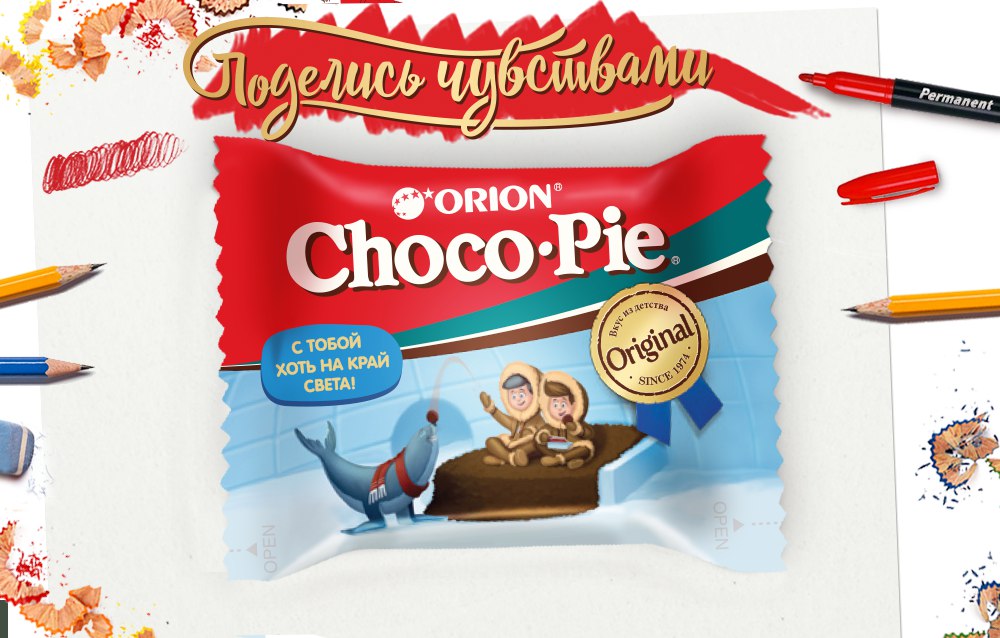 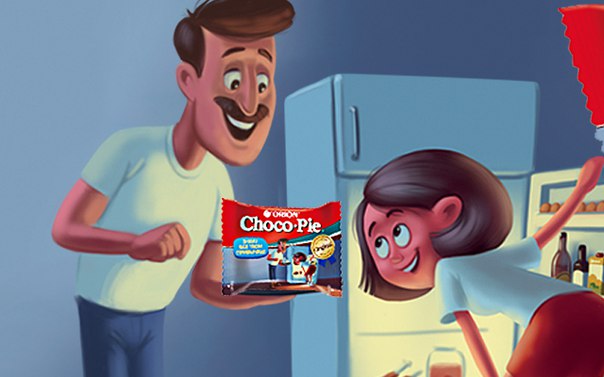 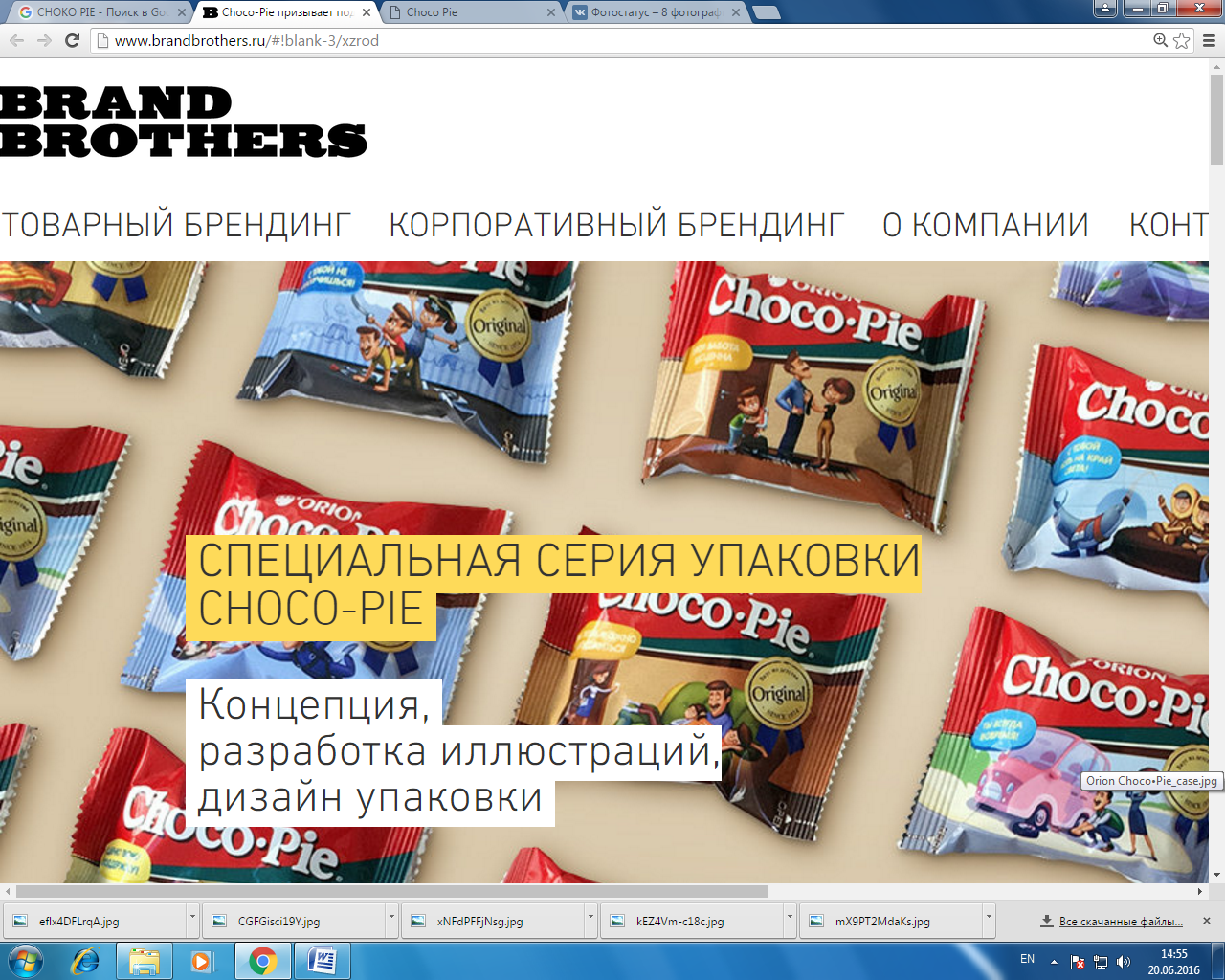 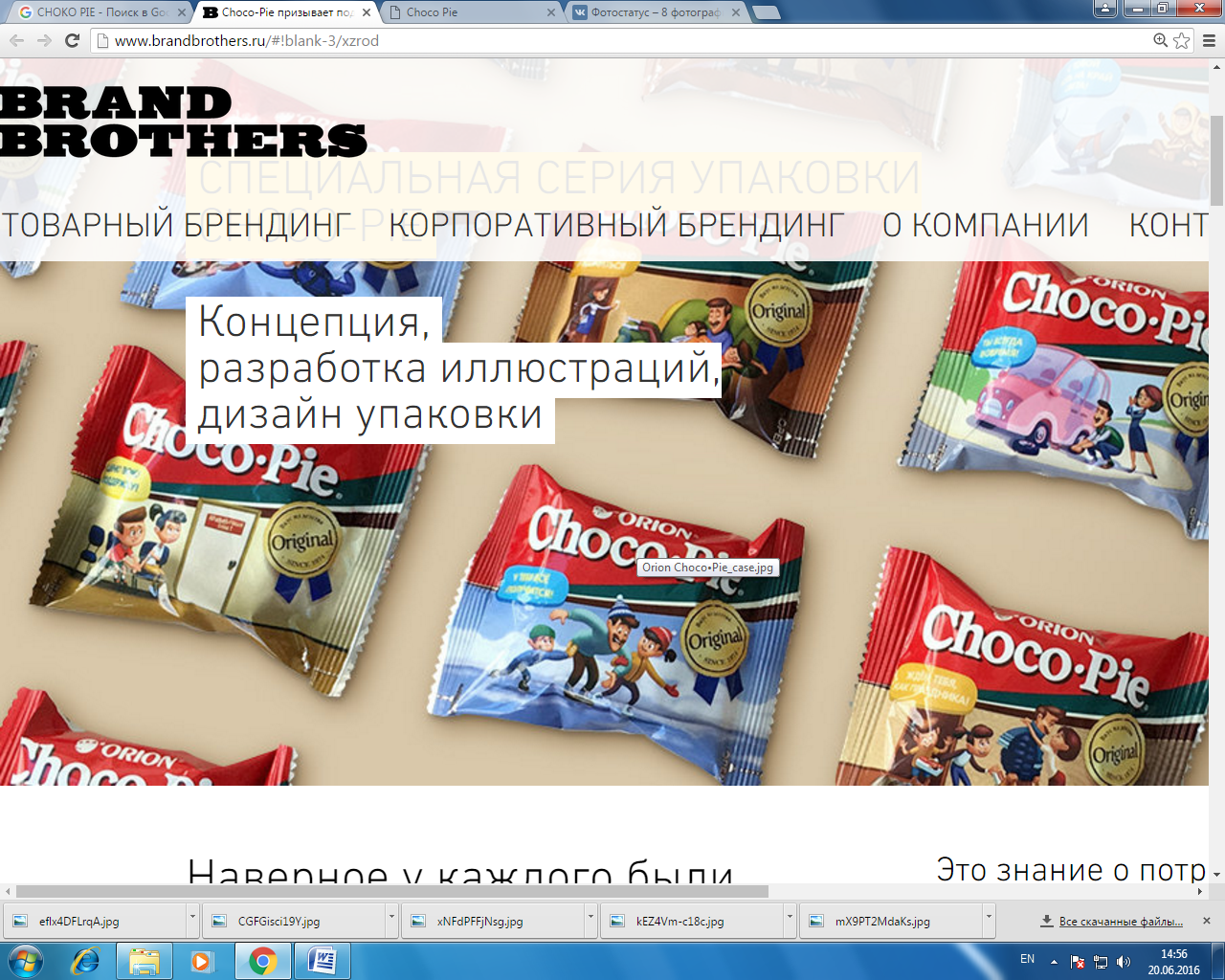 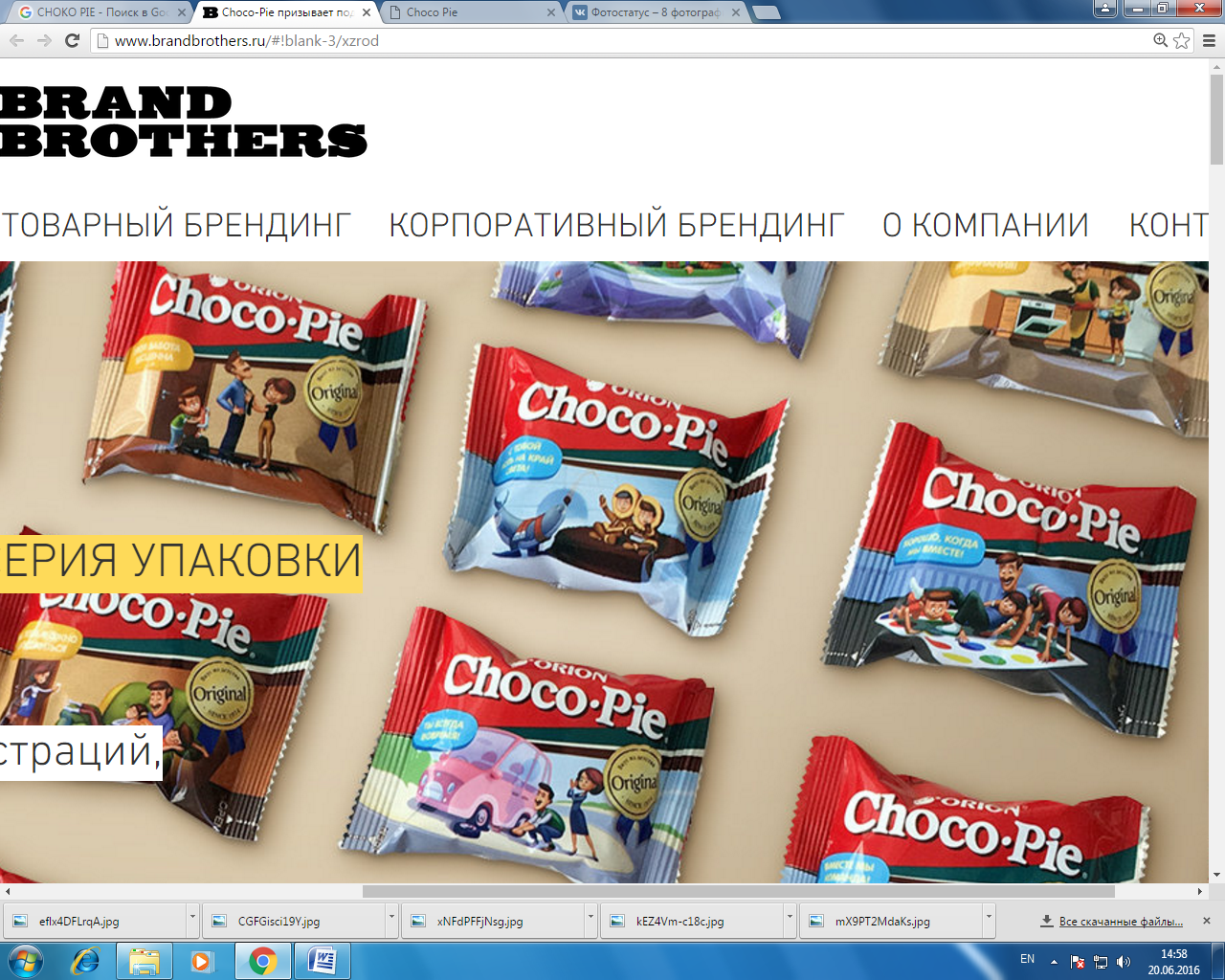 